Pracovné listy pre tretiačikov...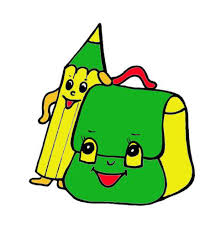 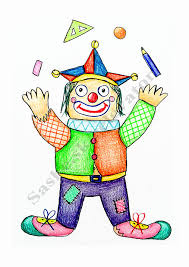   Ahoj kamarát/kamarátka, za úlohu mám dopísať do slov    správne i, í, y, ý,  ale ja to vôbec neviem.   Pomôžete mi?pl      náreň 				ten     s 				c     rkush     mna				c     trón 				burg     ňal     zanka 				hl     na				t     ždeňch     ba				k     tica 				h     gienajask     ňa				ml     nár				k     lod     ktát 				c     buľa 				jedl     čkapoh     b 				cudz     nec				 l     stg     mnázium 			mot     ľ 				d     mbl     ští 				ch     bať				 kuch     ňamal     na 				k     no				 l     gotaťV tejto úlohe poď spolu so mnou skontrolovať, či je všade správne napísané i, í, y, ý po tvrdých a mäkkých spoluhláskach. 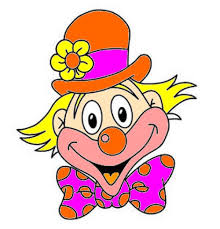 Chyby podčiarkni a chybné slová napíš správne pod text.cysterna, lyžovačka, dim, chýbať,  jaskyňa, mlinček, lipa, ďatelina, malina, cybuľa, gymnastika,  dyktát, tenysky, cudzinec, higiena,  tíždeň, kilo, cirkus, kytica, kino, chiba-------------------------------------------------------------------------------------------------------------------------------------------------------------------------------------------------------------------------------------------------------------------------------------------------------------------------------------------------------------------------------------------------------------------------------------------------------------------------------------------Ahoj kamarát/kamarátka. Už týždeň rozmýšľam, ako to len má byť, ale veru neviem, neviem... Pomôžeš mi doplniť do slov správne i, í, y, ý?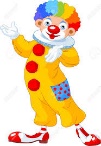 		l      žica						ob     dvaja		l      ko		pomal      čky	dob      tok     	Banská B     str      ca  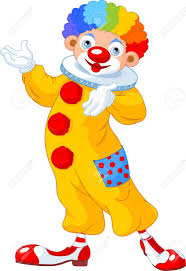         vzl     kať   							       b     ť  lekárom                       ml      n					ob     vateľ		b     kbil     nka             l     žovačka						um     vačka	lokal     ta					m     dlo	zm     znúť	      m     škl     nec		pl     n					zm      sel          keram     ka								                    nam     slený         pr     stav	kor     tnačka         R     chard	    s      rup         s     chravýpr     kr      ť			R     ta				s     la		s     novec						r     bár								s     pať		per     na		úr     vok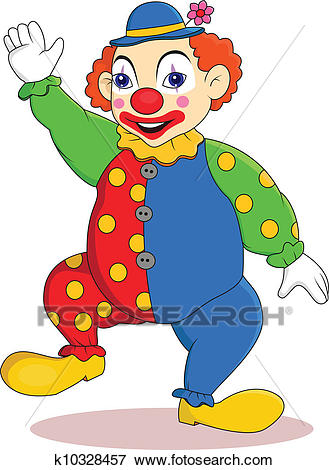 Teraz si napíšeš doplňovací diktát - keďže ti ho nemôžem diktovať, ale veľmi rád ti ho skontrolujem... 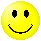 V  obchode je preb     tok b     lín. Z ob     lia sme urob     li chleb     k.Kob     la b     va  ob     čajne k deťom milá. Susedia si kúpili nový b     t.Na b     strine je aj b     dlo pre myšku. Tento b     linkový čaj  ide na odb     t.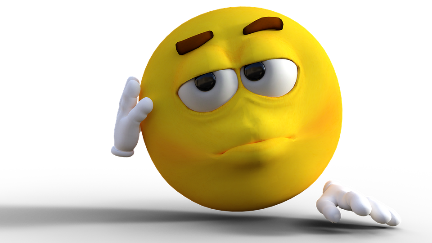 Takto to dopadne, keď nedávam pozor a nesústredím sa... Pomôžeš mi opraviť chyby...???Moja babyčka je známa bylynkárka. Býva blýzko Bytče v prízemnej chalúpke ukritej v lese. Prichádzam k nej na návštevu takmer každý výkend a cez prázdniny. Všade naokolo je krásna príroda. Môžem tam pozorovať líšky aj síkorky a rôzny hmyz. Poviše chalúpky je ribník, v ktorom dedko so strýkom chitajú ryby. Blýzko rybníka som si urobil skrýšu, kde si ukrívam všetky svoje poklady. Babička pestuje na záhradke bylinky, ríbezle a ryngloty. Často jej chodím pomáhať rýľovať. Babka má dvoch synov, ktorí bývajú v bitovke v Považskej Bystrici.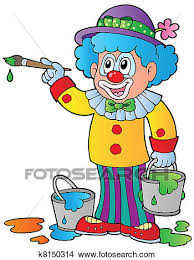 Páčia sa ti takéto biele hviezdičky? Mne veľmi nie...Aby sme si ich spestrili, vyfarbi iba tie, v ktorých je slovo napísané správne...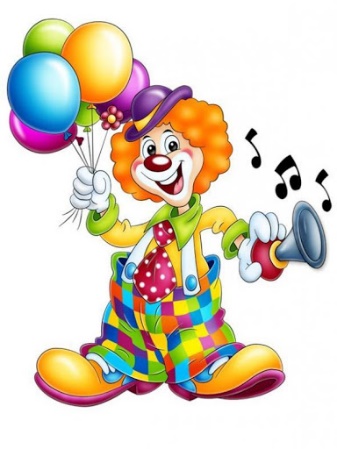 Pomóóóc, ja uletím! Pomôžeš mi ? ? ?Písmenká sa mi rozsypali a treba z ich poskladať vybrané slovo.Za každú správne vyriešenú úlohu sa mi jeden balónik sfúkne a tak ostanem s tebou...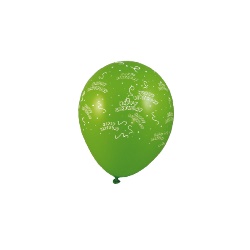 K JA ZY					.................................... 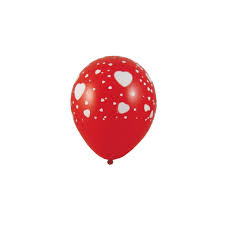 CH RE PY P				.................................... 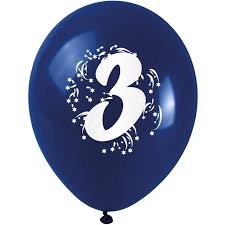 Ť TA PÝ SA				.................................... 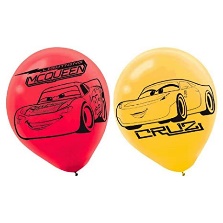 Š NÁ PY					.................................... 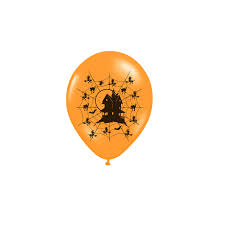 Ť VA PRE ZÝ			.................................... 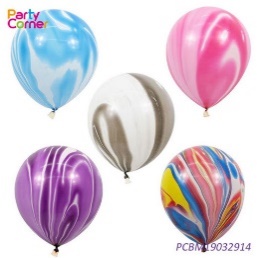 U SA VA  Ť  MÝ 			.................................... 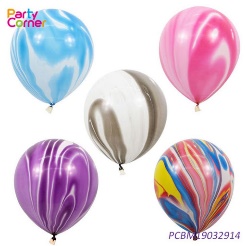 BY TO NÁ K 			................................... 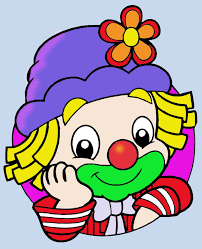 Pripravil som si pre teba malú tajničku. Vylúštiš ju ako prvý ? ? ?      2.         3.        4.        5.         6.        7.        8.        9. Umývame si s ním rukyYZabáva nás v cirkuseNázov farebných cukríkovŠije sa s ňouŽenské menoČasť tváreBudí nás ráno na dvorePrvé písmeno abecedy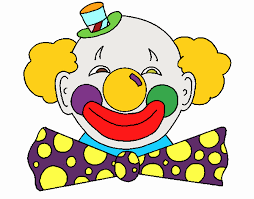 Chceš vedieť čo si veveričky medzi sebou hovoria? Dozvieš sa to, keď podľa čiar pospájaš slabiky v správnom poradí . . .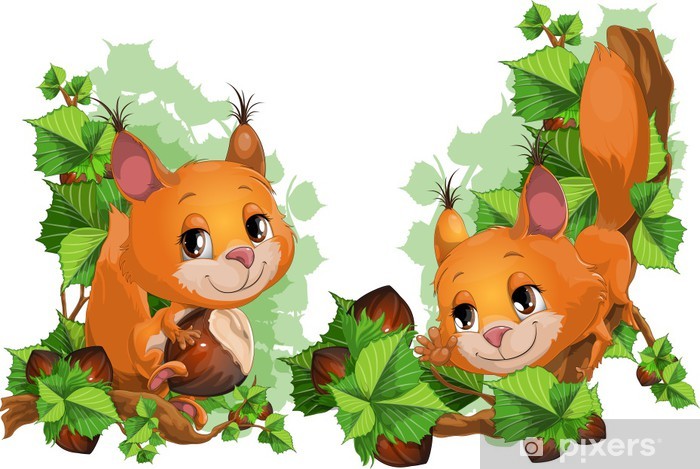 Vetu napíš sem: ........................................................................................................................................................................................................................................................................................................Aby si nezabudol/nezabudla ani na matematiku, pripravil som si pre teba niekoľko cvičení.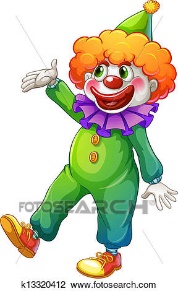 Vyfarbi obrázok podľa výsledkov a hneď budem krajší . . . 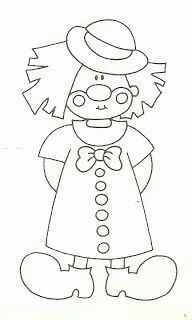                                                                                  7.2                                                                           8.4    			                                          7.2                                                                     30:3	    12:2                                 30:3                                                                        15:3                                                                                          24:3                                                                        5.0			                             5.2              5.2                                             3.2				         3.2                                                                            5.1 				                  16:2                5.1	         16:2                                                            18:3                  18:3                                         6.4                                                             6.4biela: 0 		červená: 5 		 telová: 6		ružová: 8		oranžová: 10		zelená: 14		 žltá: 24		fialová: 32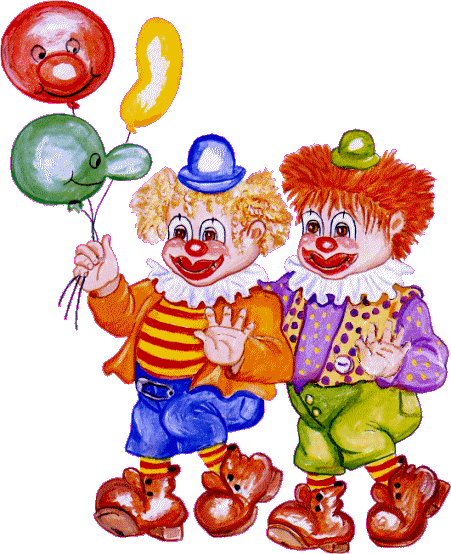 A ešte jedna maľovaná úloha pre teba s geometrickými tvarmi. Vymaľuj ich podľa zadania. Tak šup do toho . . .ak je výsledok menší ako 60          ak je výsledok väčší ako 60          ak sa výsledok rovná 60                                                                                                                                     64+9                                                                      33-5                    41-3    	              65-6Tajnička sa dá použiť aj v matematike. Ideš to spolu so mnou vyskúšať? 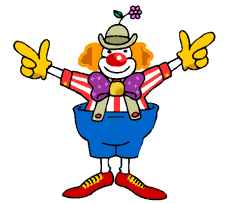 	18 : 3 = M 	 	0 : 4 = N 		8 : 4 = Č 		7 : 7 = L  		      16 : 2 = J 	                  15 : 5 = R 		    13 : 1 = K		 11 : 1 = I 		20 : 2 = A 		14 : 2 = P 		20 : 1 = Ň 			      18 : 2 = H 		    16 : 4 = D 	    	    20 : 4 = ETAJNIČKA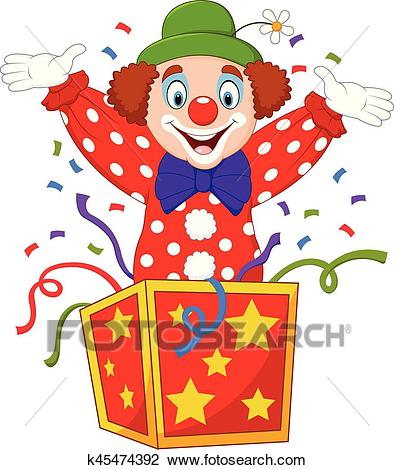 Ideš spolu som mnou pomôcť našej kamarátke stonožke? Aby mala všetky nôžky obuté, musíš doplniť správne čísla...               7                 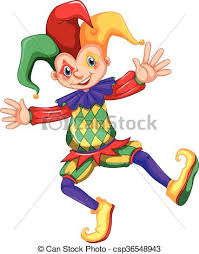 Sľúbil som stonožke, že jej pomôžem vyriešiť jednu úlohu. Pomôžeš mi s ňou aby to bolo rýchlejšie? Keďže rád používam pastelky (ako ste si všimli), tak aj v tejto úlohe ich budeš potrebovať.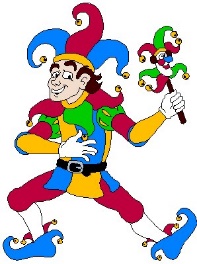 V každom riadku vyfarbi okienka so správnym výsledkom . . . 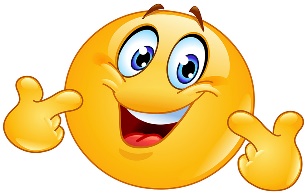 Sem-tam pre teba vložím aj slovnú úlohu. Čo na to povieš? Tešíš sa? Dávid si kupoval v kníhkupectve zlacnené knihy. Jedna kniha stála 4 eurá. V pokladničke mal 36 eur.Koľko kníh za svoje úspory kúpil?	 	     --------------------------------------------Cestou stretol Martina. Ten dostal od babky 24 eur.Koľko kníh si kúpil Martin?                                      ---------------------------------------------Koľko kníh si kúpili obaja chlapci spolu?		    ---------------------------------------------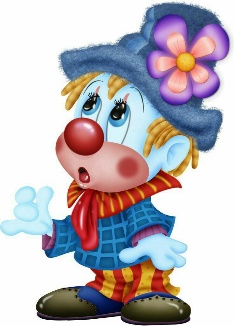 Pripravil som ti aj takúto reťazovku. Verím, že to bude pre teba hračka. Či sa mýlim ? ? ?Doplň túto reťazovku . . .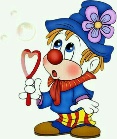 A opäť slovná úloha . . .Do obchodu priviezli 2400 kg zemiakov, broskýň o 1100 kg menej, jabĺk o 100 kg viac než broskýň.Koľko kilogramov broskýň priviezli?				...........................Koľko kilogramov jabĺk priviezli?					...........................Koľko kilogramov ovocia priviezli do obchodu spolu?		...........................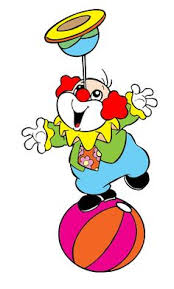 Ideme sa pohrať so znamienkami. To sme tu ešte nemali. Takže doplň správne tieto znamienka <, >, =(27 : 3) + 16               (6 : 3) + 15				6 : 2               9 : 3         5 . 2 . 3              (24 : 3) . 2				27 : 3              18 : 2 (18 : 3) + 24              (12 : 2) . 3				  8 . 2              6 . 3  (8 . 3) + 30              51 - (21 : 3)        			 15 : 3             9 . 2  40 - (10 . 2)             30 - (12 : 3)				  24 : 3              3. 2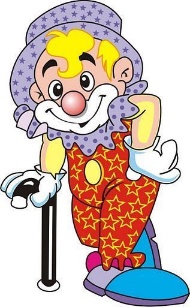 A čo tak počítať pod seba? Verím, že ste sa to učili a bude to pre teba hračka . . . 327		656		482		749		444		918112	        - 234		  13		- 31		235	        - 109 	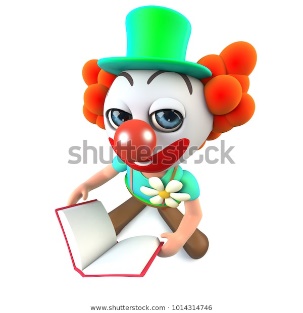 Ale ale milý kamarát/kamarátka. Iste si sa tešil/tešila, že zabudnem na premieňanie jednotiek. Ale veru som si na to spomenul. Tak nech sa páči . . . 4 cm =                mm	4 m 9 cm =               cm        2 m =               dm	3 dm =               cm           50 mm =               cm          9 m 3 cm =               mm 	 5 000 m =               km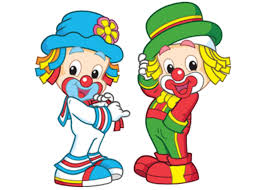 Takúto úlohu sme tu tiež ešte nemali. Urči počet tisícov, stoviek, desiatok a jednotiek9 201 =                       +                       +                          +   2 478 =                       +                       +                         + 5 128 =                        +                       +                         +   Teraz napíš . . . 2 tisíce,   1 stovku,   0 desiatok,   8 jednotiek   3 tisíce,   8 stoviek,   5 desiatok,   5 jednotiek1 tisíc,    3 stovky,   2 desiatky,  9 jednotiek9 tisícov,   4 stovky,   6 desiatok,   0 jednotiekY451501158562010735931021310SEDEMTRIŠESŤ18:3DVASEDEMOSEM14:7DEVÄ ŤTRIŠESŤ15:5ŠESŤŠTYRITRI12:4DVADESAŤOSEM20:10OSEMDVASEDEM10:5OSEMDESAŤDVA16:8ŠTYRITRIŠESŤ6:2PÄŤDEVÄŤOSEM18:2ŠESŤŠTYRIDVA8:4ŠTYRIPÄŤŠESŤ20:4TRIJEDENNULA9:9